                                                        HOJA   DE   INSCRIPCIONNOTA: Se tendrán que recibir como fecha límite el día 12 de Octubre de 2018. Todas aquellas inscripciones que se reciban despues de esta fecha no podrán participar en el campeonato. Cada participante deberá enviarla a la asociación a la que pertenezca, ésta se encargará de remitirla al Tesorero de FESACOCUR Afiliado a la Asociación Nombre y apellidos DirecciónC.P / Población Provincia                Teléfono                Teléfono                TeléfonoE mailFaxNúcleo zoológico o registro ganaderoEste punto es importante para poder expedir si es necesario la guía sanitaria de retornoEste punto es importante para poder expedir si es necesario la guía sanitaria de retornoEste punto es importante para poder expedir si es necesario la guía sanitaria de retornoEste punto es importante para poder expedir si es necesario la guía sanitaria de retornoNº          Raza-Variedad                Color EdadSexoValor     Nº anilla1234567891011121314151617181920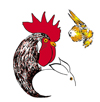 